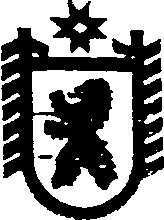 Республика КарелияАДМИНИСТРАЦИЯ СЕГЕЖСКОГО МУНИЦИПАЛЬНОГО РАЙОНАПОСТАНОВЛЕНИЕот  12  января  2017  года   №  9СегежаО создании Наблюдательного совета  муниципального автономного учреждения «Редакция газеты «Доверие»В соответствии с Федеральным законом от 3 ноября 2006 г. № 174-ФЗ «Об автономных учреждениях» и Уставом муниципального автономного учреждения «Редакция газеты «Доверие», утвержденного постановлением администрации Сегежского муниципального района от 11 января 2012 г. № 8, администрация Сегежского муниципального района  п о с т а н о в л я е т:	1. Создать Наблюдательный совет  муниципального автономного учреждения «Редакция газеты «Доверие» (далее – Наблюдательный совет):2. Утвердить прилагаемый состав Наблюдательного совета.3. Признать утратившими силу постановления администрации Сегежского  муниципального района:1) от 13 января 2012 г. №29 «О создании Наблюдательного совета  муниципального автономного учреждения «Редакция газеты «Доверие»; 2) 19 марта  2013 г. №304 «О внесении изменений в постановление администрации Сегежского муниципального района от 13 января   2012 года   №  29»;3) 07 апреля 2014 г. №478 «О внесении изменений в постановление администрации Сегежского муниципального района от 13 января   2012 года   №  29».	4. Отделу информационных технологий и защите информации администрации Сегежского муниципального района (Т.А.Слиж) обнародовать настоящее  постановление   путем размещения официального текста настоящего постановления  в  информационно-телекоммуникационной сети «Интернет» на официальном сайте администрации Сегежского муниципального района  http://home.onego.ru/~segadmin.              Глава администрацииСегежского муниципального района                                                                   И.П.ВекслерРазослать: в дело, членам Наблюдательного совета, МАУ «Редакция газеты «Доверие».             УТВЕРЖДЕНпостановлением администрации Сегежского муниципального района от  12  января  2017 г. № 9СОСТАВНаблюдательного совета  муниципального автономного учреждения «Редакция газеты «Доверие»Антонова Елена Николаевна- заместитель главы администрации Сегежского муниципального района по социальным вопросамОзимкова Ирина Анатольевна- начальник бюджетного отдела финансового управления Сегежского муниципального районаРигоева Любовь Михайловна- заместитель директора муниципального бюджетного учреждения «Сегежская централизованная библиотечная система» (по согласованию)Романова Марина Николаевна- руководитель женской общественной организации «Сегежанка»Сорокина Наталья Михайловна– бухгалтер муниципального автономного учреждения «Редакция газеты «Доверие»  (по согласованию)